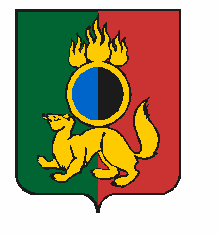 ГЛАВА ГОРОДСКОГО ОКРУГА ПЕРВОУРАЛЬСКПОСТАНОВЛЕНИЕг. ПервоуральскВ соответствии с Федеральным законом от 6 октября 2003 года № 131-ФЗ «Об общих принципах организации местного самоуправления», Федеральным законом Российской Федерации от 6 марта 2006 года № 35-ФЗ «О противодействии терроризму», Концепцией противодействия терроризму в Российской Федерации от 5 октября 2009 года, утвержденной Президентом Российской Федерации, указами Президента Российской Федерации от 15 февраля 2006 года № 116 «О мерах по противодействию терроризму» и от 26 декабря 2015 года № 664 «О мерах по совершенствованию государственного управления в области противодействия терроризму», в рамках внеочередного выездного заседания антитеррористической комиссии в Свердловской области от 15 июля 2022 года №3 в целях оценить состояние защищенности и готовность должностных лиц, осуществляющих непосредственное руководство деятельностью работников на объектах (территориях) образовательных организаций и подразделений, осуществляющих их охрану, к пресечению правонарушений, в том числе террористических актов, ПОСТАНОВЛЯЮ:Заместителю Главы Администрации городского округа Первоуральск по социальной работе  (Л.В. Васильева), начальнику Управления образования  городского округа Первоуральск (И.В. Гильманова), начальнику Управления культуры, физкультуры и спорта Администрации городского округа Первоуральск (А.В. Башкирова) организовать проведение тренировки на объектах (территориях)  подведомственных образовательных организаций с привлечением сил и средств территориальных подразделений Федеральной службы безопасности Российской Федерации, Министерства внутренних дел Российской Федерации, Федеральной службы войск национальной гвардии Российской Федерации, Министерства Российской Федерации по делам гражданской обороны, чрезвычайным ситуациям и ликвидации последствий стихийных бедствий, в ходе которых оценить состояние защищенности и готовность должностных лиц, осуществляющих непосредственное руководство деятельностью работников на объектах (территориях) образовательных организаций и подразделений, осуществляющих их охрану, к пресечению правонарушений, в том числе террористических актов в срок до 17 августа 2022 года.Рекомендовать руководителям отдела Управления Федеральной службы безопасности Российской Федерации в г. Первоуральске (А.В. Окунев), отдела  Министерства внутренних дел Российской Федерации в г. Первоуральске (В.С. Шведчиков), отдела вневедомственной охраны по городу Первоуральску - филиала федерального казенного учреждения "Управления вневедомственной охраны войск национальной гвардии Российской Федерации по Свердловской области" (А.Е. Авдеев), 10 пожарно – спасательного отряда Федеральной противопожарной службы Государственной противопожарной службы Главного Управления Министерства Российской Федерации по делам гражданской обороны, чрезвычайным ситуациям и ликвидации последствий стихийных бедствий по Свердловской	 области г. Первоуральск (Р.С. Атамурадов) принять участие в проведение тренировки по действиям должностных лиц, осуществляющих непосредственное руководство деятельностью  работников  на объектах (территориях) образовательных  организаций и подразделений, осуществляющих их охрану.Информацию о результатах проведенных тренировок представить секретарю  антитеррористической комиссии городского округа Первоуральск до 20 августа 2022 года.Настоящее постановление разместить на официальном сайте городского округа Первоуральск.Контроль за исполнением настоящего постановления возложить на заместителя Главы Администрации городского округа Первоуральск по взаимодействию с органами государственной власти и общественными организациями В.А. Таммана.Глава городского округа Первоуральск	И.В. Кабец26.07.2022№85О проведении тренировки по действиям должностных лиц, осуществляющих непосредственное руководство деятельностью  работников  на объектах (территориях) образовательных  организаций и подразделений, осуществляющих их охрану 